NB: In this example CV we have included the candidate’s date of birth. Although we would not usually recommend that a date of birth is included (as it is usually irrelevant and invites discrimination), it may be necessary where the advert specifies that you must have reached school leaving age, as some retail ads do. Fonts used in this CV: Jenna Sue (for name) : https://www.dafont.com/jenna-sue.font Calibri: https://www.wfonts.com/font/calibri (you likely have this already but this link will help, if not)Content credits:Some of the example content within this CV was adapted from:https://www.totaljobs.com/job/store-operator/asda-job83301177Images used in this file are subject to copyright and may not be distributed. This CV template is subject to copyright. You may use it for personal use only. ©CVtemplatemaster.com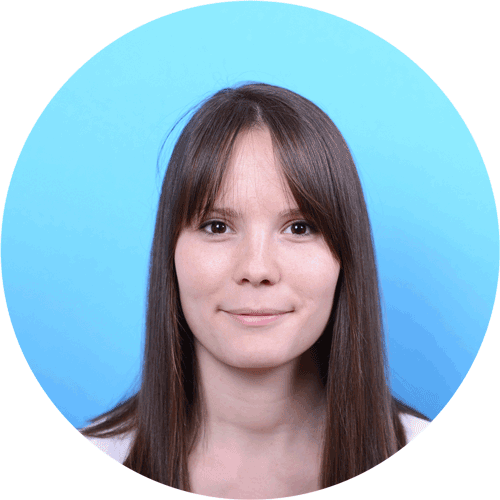 Nelly Brown123, The Street, The Town, City, NG1 234nelbrown@aol.com - (01924) 123456DOB: 05 12 2009Nelly Brown123, The Street, The Town, City, NG1 234nelbrown@aol.com - (01924) 123456DOB: 05 12 2009Nelly Brown123, The Street, The Town, City, NG1 234nelbrown@aol.com - (01924) 123456DOB: 05 12 2009Nelly Brown123, The Street, The Town, City, NG1 234nelbrown@aol.com - (01924) 123456DOB: 05 12 2009About meI am a friendly, confident individual with experience in the retail sales sector. I have proven myself to be reliable and always arrive on time and properly presented. I greet customers with a smile and serve them with pride, showing both knowledge and passion about the products and services on offer. I’m looking for a full time retail job.QualificationsGCSEs – Arnold Hill Academy (2014-2016)9 GCSES grade C and above including Maths (B) and English (B)Clarendon College, Nottingham (2016-2017)C & G Level 1 Award in Retail Skills C & G Level 1 Certificate in Retail Knowledge InterestsWhen I’m not at work, I love visiting the gym, playing tennis and swimming with the local swim club. I like to stay fit and healthy, and this helps with long days on my feet!ReferencesCarl Kennedy, Line ManagerSainsbury’s Arnoldcarlkennedy@sainsburys.co.uk(0115) 123456Ella SmithHead of House, Arnold Hill Academyellasmith@arnoldhillacademy.co.uk(0115) 456789Work experienceCounter Colleague, Sainsbury’sOct 2017 – date (Mon – Thurs)As a Counter Colleague my role is to greet and serve customers, delivering exceptional service with a friendly smile! I also try to recommend additional products to meet customers' needs, maximising both sales and customer satisfaction.  I make customers aware of promotions that might interest them, and regularly check the display from a customer's point of view to ensure the products look fresh.Checkout Operator, AsdaJan 2017 – Sept 2017 (Saturdays)Working at Asda made me realise there’s a lot more to being a checkout operator than simply scanning goods! I learned to treat every customer as an individual and be aware of their needs, such as not scanning too quickly or speeding up service if required. I acknowledged problems, handled complaints and helped elsewhere in the store when required.Retail Assistant, OxfamMar 2016 – Dec 2016 (Saturdays)Working at one of Oxfam’s busier stores, I served customers on a computerised till and helped donors to sign up to Oxfam's Gift Aid scheme to help raise much needed income for Oxfam's global projects. I also assisted customers on the shop floor and processed sales, accepted donations and thanked the donors and customers, resolved problems and complaints, and carried out general duties such as sorting, pricing and cashing up.